UPOV information databasesDocument prepared by the Office of the UnionDisclaimer:  this document does not represent UPOV policies or guidanceExecutive summary	The purpose of this document is to provide an update on developments concerning the GENIE database;  UPOV Code System and PLUTO database that are not considered in other documents.  	The Administrative and Legal Committee (CAJ) is invited to note that:	(a)	developments concerning the information in the GENIE database, and its use, are provided in document C/54/2 “Annual report of the Secretary-General for 2019”;	(b)	 145 new UPOV codes were created in 2020, to August 30, 2020, and a total of 9,178 UPOV codes are included in the GENIE database;	(c)	 the CAJ will be invited to consider document UPOV/INF/23/1, on the basis of document UPOV/INF/23/1 Draft 1 “Guide to the UPOV Code System”, as set out document CAJ/77/3 Rev. “Development of guidance and information materials”;	(d)	matters concerning the PLUTO plant variety database are presented in document CAJ/77/8 “PLUTO Plant Variety Database”; and	(e)	matters concerning the possible development of a similarity search tool for variety denomination purposes are considered in document CAJ/77/7 “UPOV denomination similarity search tool”.	The structure of this document is as follows:Executive summary	1GENIE database	2UPOV Code System	2Guide to the UPOV Code System	2UPOV code developments	2PLUTO DATABASE	3Program for improvements to the PLUTO database	3Search tools	3	The following abbreviations are used in this document:CAJ:	Administrative and Legal Committee TC:	Technical CommitteeWG-DEN:	Working Group on Variety DenominationsGENIE database	The GENIE database (http://www.upov.int/genie/en/) was developed to provide online access to information such as the taxa protected by the members of the Union (see document C/[session]/INF/6), cooperation in examination (see document C/[session]/INF/5), experience in DUS testing (see document TC/[session]/INF/4), and the existence of UPOV Test Guidelines (see document TC/[session]/2) for different GENera and specIEs (hence GENIE), and is used to generate the relevant Council and Technical Committee (TC) documents concerning that information.  In addition, the GENIE database is the repository of the UPOV codes and also provides information concerning alternative botanical and common names.	Developments concerning the information in the GENIE database, and its use, are provided in document C/54/2 “Annual report of the Secretary-General for 2019”.  This document provides information on the number of UPOV codes included in the GENIE database (see “UPOV Code System”).UPOV Code SystemGuide to the UPOV Code System	The “Guide to the UPOV Code System”, as amended by the TC, at its forty-eighth session, and the CAJ, at its sixty-fifth session, is reproduced in Annex I to documents TC/49/6 and CAJ/67/6 and is available on the UPOV website (see https://www.upov.int/genie/resources/pdfs/upov_code_system_en.pdf).	The Consultative Committee, at its ninety-sixth session, held in Geneva on October 31, 2019, noted that, at the appropriate time, the Council would be invited to adopt the “Program for improvements to the PLUTO database” and the “Guide to the UPOV Code System”, which would be made accessible via the UPOV Collection UPOV/INF document series (document CC/96/14, “Report”, paragraph 85). 	The CAJ will be invited to consider document UPOV/INF/23/1, on the basis of document UPOV/INF/23/1 Draft 1 “Guide to the UPOV Code System”, as set out document CAJ/77/3 Rev. “Development of guidance and information materials”.UPOV code developments	In 2020, to August 30, 2020, 145 new UPOV codes were created.  The total number of UPOV codes in the GENIE database as of August 30, 2020, was 9,178.* 	including changes to UPOV codes resulting from the amendment of the “Guide to the UPOV Code System” concerning hybrids (see document TC/49/6).PLUTO DATABASEProgram for improvements to the PLUTO database 	Matters concerning the PLUTO plant variety database are presented in document CAJ/77/8 “PLUTO Plant Variety Database”.Search tools	Matters concerning the possible development of a similarity search tool for variety denomination purposes are considered in document CAJ/77/7 “UPOV denomination similarity search tool”.	The CAJ is invited to note that:	(a) developments concerning the information in the GENIE database, and its use, are provided in document C/54/2 “Annual report of the Secretary-General for 2019”;	(b)	145 new UPOV codes were created in 2020, to August 30, 2020, and a total of 9,178 UPOV codes are included in the GENIE database;	(c)	 the CAJ will be invited to consider document UPOV/INF/23/1, on the basis of document UPOV/INF/23/1 Draft 1 “Guide to the UPOV Code System”, as set out document CAJ/77/3 Rev. “Development of guidance and information materials”;	(d)	matters concerning the PLUTO plant variety database are presented in document CAJ/77/8 “PLUTO Plant Variety Database”; and	(e)	matters concerning the possible development of a similarity search tool for variety denomination purposes are considered in document CAJ/77/7 “UPOV denomination similarity search tool”.[End of document]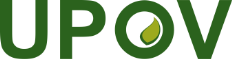 EInternational Union for the Protection of New Varieties of PlantsAdministrative and Legal CommitteeSeventy-Seventh Session
Geneva, October 28, 2020CAJ/77/INF/3Original:  EnglishDate:  October 14, 2020YearYearYearYearYearYearYearYearYearYearYearYear20102011201120112012201320132014201520162017201820192020(to August 30) New UPOV codes114173173173212209209577188173440242243145Amendments
61212125 47* 47*37111615344Total UPOV Codes 6,6836,8516,8516,8517,0617,2517,2517,8087,9928,1498,5898,8449,0779,178